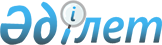 О внесении изменений и дополнений в решение от 29 декабря 2010 года № 220 "О районном бюджете на 2011-2013 годы"
					
			Утративший силу
			
			
		
					Решение Уланского районного маслихата Восточно-Казахстанской области от 30 сентября 2011 года N 266. Зарегистрировано управлением юстиции Уланского района Департамента юстиции Восточно-Казахстанской области 14 октября 2011 года за N 5-17-151. Утратило силу (письмо Уланского районного маслихата от 23 декабря 2011 года № 214)

      Сноска. Утратило силу (письмо Уланского районного маслихата от 23.12.2011 № 214).

      В соответствии со статьей 109 Бюджетного кодекса Республики Казахстан, подпунктом 1) пункта 1 статьи 6 Закона Республики Казахстан от 23 января 2001 года «О местном государственном управлении и самоуправлении в Республике Казахстан», решением Восточно-Казахстанского областного маслихата от 27 сентября 2011 года № 32/379-IV «О внесении изменений в решение от 24 декабря 2010 года № 26/310-IV «Об областном бюджете на 2011-2013 годы», зарегистрированном в Реестре государственной регистрации нормативных правовых актов за № 2555 от 27 сентября 2011 года, маслихат Уланского района РЕШИЛ:



      1. Внести в решение Уланского районного маслихата от 29 декабря 2010 года № 220 «О районном бюджете на 2011-2013 годы», (зарегистрировано в Реестре государственной регистрации нормативных правовых актов за № 5-17-143, опубликовано в газете «Уланские зори» от 8 января 2011 года № 2, от 26 января 2011 года № 5, от 13 января 2011 года № 4) следующие изменения и дополнения:



      1) пункт 1 изложить в следующей редакции:

      "доходы – 2960784,0 тысяч тенге, в том числе:

      налоговые поступления – 613924,0 тысяч тенге;

      неналоговые поступления – 10939,0 тысяч тенге;

      поступления от продажи основного капитала – 19394,0 тысяч тенге;

      поступления трансфертов – 2316527,0 тысяч тенге;

      2) затраты – 2969064,7 тысяч тенге;

      3) чистое бюджетное кредитование – 40430,6 тысяч тенге, в том числе:

      бюджетные кредиты – 41142,6 тысяч тенге;

      погашение бюджетных кредитов – 712,0 тысяч тенге;

      4) сальдо по операциям с финансовыми активами – 16060,0 тысяч тенге, в том числе:

      приобретение финансовых активов – 16060,0 тысяч тенге;

      5) дефицит (профицит) бюджета - 64771,3 тысяч тенге;

      6) финансирование дефицита (использование профицита) бюджета – 64771,3 тысяч тенге.";



      2) пункт 6 изложить в следующей редакции:

      «6. Утвердить в расходах бюджета района затраты на аппарат маслихата района 14404,0 тысяч тенге, на аппарат акима района 54135,0 тысяч тенге.»;



      3) дополнить пунктом 11-1 следующего содержания:

      «11-1. Предусмотреть в районном бюджете за счет средств районного бюджета 1061,0 тысяч тенге на обеспечение безопасности дорожного движения в населенных пунктах.»;



      4) пункт 12 изложить в следующей редакции:

      «12. Предусмотреть в районном бюджете на 2011 год целевые текущие трансферты из областного бюджета в сумме 125813,0 тысяч тенге, в том числе:

      на социальную помощь отдельным категориям нуждающихся граждан согласно приложению 8 – 43346,0 тысяч тенге;

      на капитальный и текущий ремонт объектов образования – 56673,0 тысяч тенге, в том числе:

      капитальный ремонт Бозанбайской средней школы – 19555,0 тысяч тенге;

      текущий ремонт интерната с. Бозанбай – 16592,0 тысяч тенге;

      текущий ремонт здания детского сада в с. Бозанбай – 18219,0 тысяч тенге;

      текущий ремонт наружных сетей канализации средней школы имени Т. Тохтарова с. Донское – 2307,0 тысяч тенге;

      для реализации мероприятий по предупреждению и ликвидации чрезвычайной ситуации (противопаводковые мероприятия) – 3909,0 тысяч тенге;

      на приобретение электронных учебников – 2100,0 тысячи тенге;

      на проведение марафона эстафеты «Расцвет села – расцвет Казахстана» – 2223,0 тысячи тенге.»;



      5) пункт 12 дополнить текстом следующего содержания:

      "на текущий ремонт и материальное оснащение детского сада «Аленушка» в поселке Молодежное – 17562,0 тысяч тенге.";



      6) пункт 14-2 исключить;



      7) пункт 17 изложить в следующей редакции:

      «17. Учесть, что в составе поступлений районного бюджета на 2011 год предусмотрены кредиты из республиканского бюджета для реализации мер социальной поддержки специалистов социальной сферы сельских населенных пунктов в сумме 34020,0 тысяч тенге, а также неосвоенные кредиты 2010 года за счет свободных остатков в сумме 7122,6 тыс. тенге.»;



      8) приложения 1, 6, 7, 8 к указанному решению изложить в новой редакции согласно приложениям 1, 2, 3, 4 к настоящему решению.



      2. Настоящее решение вводится в действие с 1 января 2011 года.

       Председатель сессии                        К. Молкубаева

       Секретарь районного маслихата              Д. Турсунбаев

Приложение № 1 к решению

Уланского районного маслихата

от 30 сентября 2011 года № 266Приложение № 1 к решению

Уланского районного маслихата

от 29 декабря 2010 года № 220 Бюджет района на 2011 год      Начальник отдела экономики

      и финансов Уланского района                Г. Курмашева

Приложение № 2 к решению

Уланского районного маслихата

от 30 сентября 2011 года № 266Приложение № 6 к решению

Уланского районного маслихата

от 29 декабря 2010 года № 220 Расходы по администратору бюджетных программ 123 «Аппарат акима

района в городе, города районного значения, поселка, аула

(села), аульного (сельского) округа»      продолжение таблицы:      Начальник отдела экономики

      и финансов Уланского района                Г. Курмашева

Приложение № 3 к решению

Уланского районного маслихата

от 30 сентября 2011 года № 266Приложение № 7 к решению

Уланского районного маслихата

от 29 декабря 2010 года № 220 Расходы по администратору бюджетных программ 458 «Отдел

жилищно-коммунального хозяйства, пассажирского транспорта и

автомобильных дорог района (города областного значения)"      продолжение таблицы:      Начальник отдела экономики

      и финансов Уланского района                Г. Курмашева

Приложение № 4 к решению

Уланского районного маслихата

от 30 сентября 2011 года № 266Приложение № 8 к решению

Уланского районного маслихата

от 29 декабря 2010 года № 220 Перечень целевых текущих трансфертов на социальную помощь

отдельным категориям нуждающихся граждан      Начальник отдела экономики

      и финансов Уланского района                Г. Курмашева
					© 2012. РГП на ПХВ «Институт законодательства и правовой информации Республики Казахстан» Министерства юстиции Республики Казахстан
				КатегорияКатегорияКатегорияКатегорияКатегорияСумма

(тысяч тенге)КлассКлассКлассКлассСумма

(тысяч тенге)ПодклассПодклассПодклассСумма

(тысяч тенге)СпецификаСпецификаСумма

(тысяч тенге)Наименование доходовСумма

(тысяч тенге)123456I. ДОХОДЫ2 960 784,01НАЛОГОВЫЕ ПОСТУПЛЕНИЯ613 924,001Подоходный налог 287 411,02Индивидуальный подоходный налог 287 411,001Индивидуальный подоходный налог с доходов, облагаемых у источника выплаты262 874,002Индивидуальный подоходный налог с доходов, не облагаемых у источника выплаты20 700,003Индивидуальный подоходный налог с физических лиц, осуществляющих деятельность по разовым талонам1 137,004Индивидуальный подоходный налог с доходов иностранных граждан, облагаемых у источника выплаты2 700,003Социальный налог166 679,01Социальный налог166 679,001Социальный налог166 679,004Налоги на собственность144 016,01Налог на имущество89 967,001Налог на имущество юридических лиц и индивидуальных предпринимателей87 417,002Налог на имущество физических лиц2 550,03Земельный налог9 266,001Земельный налог с физических лиц на земли сельскохозяйственного назначения195,002Земельный налог с физических лиц на земли населенных пунктов2 900,003Земельный налог на земли промышленности, транспорта, связи, обороны и иного несельскохозяйственного назначения.2 093,007Земельный налог с юридических лиц и индивидуальных предпринимателей, частных нотариусов и адвокатов на земли сельскохозяйственного назначения78,008Земельный налог с юридических лиц, индивидуальных предпринимателей, частных нотариусов и адвокатов на земли населенных пунктов4 000,04Налог на транспортные средства34 283,001Налог на транспортные средства с юридических лиц2 014,002Налог на транспортные средства с физических лиц32 269,05Единый земельный налог10 500,001Единый земельный налог10 500,005Внутренние налоги на товары, работы и услуги9 308,02Акцизы543,096Бензин (за исключением авиационного), реализуемый юридическими и физическими лицами в розницу, а также используемый на собственные производственные нужды517,097Дизельное топливо, реализуемое юридическими и физическими лицами в розницу, а также используемое на собственные производственные нужды26,03Поступления за использование природных и других ресурсов4 110,015Плата за пользование земельными участками4 110,04Сборы за ведение предпринимательской и профессиональной деятельности4 655,001Сбор за государственную регистрацию индивидуальных предпринимателей402,002Лицензионный сбор за право занятия отдельными видами деятельности1 230,003Сбор за государственную регистрацию юридических лиц и учетную регистрацию филиалов и представительств, а также их перерегистрацию170,005Сбор за государственную регистрацию залога движимого имущества и ипотеки судна или строящегося судна117,014Сбор за государственную регистрацию транспортных средств, а также их перерегистрацию80,018Сбор за государственную регистрацию прав на недвижимое имущество и сделок с ним2 555,020Плата за размещение наружной (визуальной) рекламы в полосе отвода автомобильных дорог общего пользования местного значения и в населенных пунктах101,008Обязательные платежи, взимаемые за совершение юридически значимых действий и (или) выдачу документов уполномоченными на то государственными органами или должностными лицами6 510,01Государственная пошлина6 510,002Государственная пошлина, взимаемая с подаваемых в суд исковых заявлений, заявлений особого искового производства, заявлений (жалоб) по делам особого производства, заявлений о вынесении судебного приказа, заявлений о выдаче дубликата исполнительного листа, заявлений о выдаче исполнительных листов на решений третейских (арбитражных) судов и иностранных судов, заявлений о повторной выдаче копий судебных актов, исполнительных листов и иных документов, за исключением государственной пошлины с подаваемых в суд исковых заявлений к государственным учреждениям4 266,004Государственная пошлина, взимаемая за регистрацию актов гражданского состояния, а также за выдачу

гражданам справок и повторных свидетельств о регистрации актов гражданского состояния и

свидетельств в связи с изменением, дополнением и восстановлением записей актов гражданского состояния1 271,005Государственная пошлина, взимаемая за оформление документов на право выезда за границу на постоянное место жительства и приглашение в Республику Казахстан лиц из других государств, а также за внесение изменений в эти документы235,006Государственная пошлина, взимаемая за выдачу на территории Республики Казахстан визы к паспортам иностранцев и лиц без гражданства или заменяющим их документам на право выезда из Республики Казахстан и въезда в Республику Казахстан8,007Государственная пошлина, взимаемая за оформление документов о приобретении гражданства Республики Казахстан, восстановлении гражданства Республики Казахстан и прекращении гражданства Республики Казахстан12,008Государственная пошлина, взимаемая за регистрацию места жительства555,009Государственная пошлина, взимаемая за выдачу удостоверения охотника и его ежегодную регистрацию19,010Государственная пошлина, взимаемая за регистрацию и перерегистрацию каждой единицы гражданского, служебного оружия физических и юридических лиц (за исключением холодного охотничьего, сигнального, огнестрельного бесствольного, механических распылителей, аэрозольных и других устройств, снаряженных слезоточивыми или раздражающими веществами, пневматического оружия с дульной энергией не более 7,5 Дж и калибра до 4,5 мм включительно) 23,012Государственная пошлина за выдачу разрешений на хранение или хранение и ношение, транспортировку, ввоз на территорию Республики Казахстан и вывоз из Республики Казахстан оружия и патронов к нему39,021Государственная пошлина, взимаемая за выдачу удостоверений тракториста-машиниста82,02НЕНАЛОГОВЫЕ ПОСТУПЛЕНИЯ10 939,001Доходы от государственной собственности7 828,01Поступления части чистого дохода государственных

предприятий800,002Поступления части чистого дохода коммунальных800,05Доходы от аренды имущества, находящегося в государственной собственности7 028,004Доходы от аренды имущества, находящегося в коммунальной собственности5 075,005Доходы от аренды жилища из жилищного фонда, находящихся в коммунальной собственности1 953,002Поступления от реализации товаров (работ, услуг) государственными учреждениями, финансируемыми из

государственного бюджета2 600,01Поступления от реализации товаров (работ, услуг) государственными учреждениями, финансируемыми из

государственного бюджета2 600,002Поступления от реализации услуг, предоставляемых государственными учреждениями, финансируемыми из

местного бюджета2 600,006Прочие неналоговые поступления511,01Прочие неналоговые поступления511,007Возврат неиспользованных средств, ранее полученных из местного бюджета50,009Другие неналоговые поступления в местный бюджет461,03ПОСТУПЛЕНИЯ ОТ ПРОДАЖИ ОСНОВНОГО КАПИТАЛА19 394,003Продажа земли и нематериальных активов 19 394,01Продажа земли19 394,001Поступления от продажи земельных участков19 327,002Поступления от продажи имущества, закрепленного за государственными учреждениями, финансируемыми из местного бюджета67,04ПОСТУПЛЕНИЯ ТРАНСФЕРТОВ2 316 527,002Трансферты из вышестоящих органов государственного управления2 316 527,02Трансферты из областного бюджета2 316 527,001Целевые текущие трансферты246 320,002Целевые трансферты на развитие378 989,003Субвенции1 691 218,0Функциональная группаФункциональная группаФункциональная группаФункциональная группаФункциональная группаФункциональная группаСумма

(тысяч тенге)Функциональная подгруппаФункциональная подгруппаФункциональная подгруппаФункциональная подгруппаФункциональная подгруппаСумма

(тысяч тенге)Администратор бюджетных программАдминистратор бюджетных программАдминистратор бюджетных программАдминистратор бюджетных программСумма

(тысяч тенге)ПрограммаПрограммаПрограммаСумма

(тысяч тенге)ПодпрограммаПодпрограммаСумма

(тысяч тенге)Наименование расходовСумма

(тысяч тенге)II. РАСХОДЫ2 969 064,701Государственные услуги общего характера218 103,21Представительные, исполнительные и другие органы, выполняющие общие функции государственного управления198 714,0112Аппарат маслихата района (города областного значения)14 404,0001Услуги по обеспечению деятельности маслихата района (города областного значения)14 244,0003Капитальные расходы государственных органов160,0122Аппарат акима района (города областного значения)54 135,0001Услуги по обеспечению деятельности акима района (города областного значения)51 066,0003Капитальные расходы государственных органов3 069,0123Аппарат акима района в городе, города районного значения, поселка, аула (села), аульного (сельского) округа130 175,0001Услуги по обеспечению деятельности акима района в городе, города районного значения, поселка, аула (села), аульного (сельского) округа130 175,02Финансовая деятельность1 321,2459Отдел экономики и финансов района (города областного значения)1 321,2003Проведение оценки имущества в целях налогообложения255,7004Организация работы по выдаче разовых талонов и обеспечение полноты сбора сумм от реализации разовых талонов145,0011Учет, хранение, оценка и реализация имущества, поступившего в коммунальную собственность920,59Прочие государственные услуги общего характера18 068,0459Отдел экономики и финансов района (города областного значения)18 068,0001Услуги по реализации государственной политики в области формирования и развития экономической политики, государственного планирования, исполнения бюджета и управления коммунальной собственностью района (города областного значения)16 588,0015Капитальные расходы государственных органов1 480,002Оборона9 780,01Военные нужды4 920,0122Аппарат акима района (города областного значения)4 920,0005Мероприятия в рамках исполнения всеобщей воинской обязанности4 920,02Организация работы по чрезвычайным ситуациям4 860,0122Аппарат акима района (города областного значения)4 860,0006Предупреждение и ликвидация чрезвычайных ситуаций масштаба района (города областного значения)4 552,0007Мероприятия по профилактике и тушению степных пожаров районного (городского) масштаба, а также пожаров в населенных пунктах, в которых не созданы органы государственной противопожарной службы308,003Общественный порядок, безопасность, правовая, судебная, уголовно-исполнительная деятельность1 061,01Правоохранительная деятельность1 061,0458Отдел жилищно-коммунального хозяйства, пассажирского транспорта и автомобильных дорог района (города областного значения)1 061,0021Обеспечение безопасности дорожного движения в населенных пунктах1 061,004Образование1 657 872,71Дошкольное воспитание и обучение133 028,4471Отдел образования, физической культуры и спорта района (города областного значения)133 028,4003Обеспечение деятельности организаций дошкольного воспитания и обучения122 935,4025Увеличение размера доплаты за квалификационную категорию учителям школ и воспитателям дошкольных организаций образования10 093,011За счет трансфертов из республиканского бюджета10 093,02Начальное, основное среднее и общее среднее образование1 476 645,3123Аппарат акима района в городе, города районного значения, поселка, аула (села), аульного (сельского) округа313,0005Организация бесплатного подвоза учащихся до школы и обратно в аульной (сельской) местности313,0471Отдел образования, физической культуры и спорта района (города областного значения)1 476 332,3004Общеобразовательное обучение1 469 483,3005Дополнительное образование для детей и юношества6 849,09Прочие услуги в области образования48 199,0466Отдел архитектуры, градостроительства и строительства района (города областного значения)14 648,0037Строительство и реконструкция объектов образования14 648,0015За счет средств местного бюджета14 648,0471Отдел образования, физической культуры и спорта района (города областного значения)33 551,0008Информатизация системы образования в государственных учреждениях образования района (города областного значения)6 294,0009Приобретение и доставка учебников, учебно-методических комплексов для государственных учреждений образования района (города областного значения)10 617,0010Проведение школьных олимпиад, внешкольных мероприятий и конкурсов районного (городского) масштаба1 512,0020Ежемесячные выплаты денежных средств опекунам (попечителям) на содержание ребенка сироты (детей-сирот), и ребенка (детей), оставшегося без попечения родителей12 278,0011За счет трансфертов из республиканского бюджета12 096,0015За счет средств местного бюджета182,0023Обеспечение оборудованием, программным обеспечением детей-инвалидов, обучающихся на дому2 850,0011За счет трансфертов из республиканского бюджета2 850,006Социальная помощь и социальное обеспечение224 036,82Социальная помощь197 986,8451Отдел занятости и социальных программ района (города областного значения)197 986,8002Программа занятости50 564,0100Общественные работы35 800,0101Профессиональная подготовка и переподготовка безработных3 172,0102Дополнительные меры по социальной защите граждан в сфере занятости населения1 868,0104Оказание мер государственной поддержки участникам Программы занятости 20209 724,0004Оказание социальной помощи на приобретение топлива специалистам здравоохранения, образования, социального обеспечения, культуры и спорта в сельской местности в соответствии с законодательством Республики Казахстан10 080,0005Государственная адресная социальная помощь16 375,0015За счет средств местного бюджета16 375,0006Жилищная помощь15 071,0007Социальная помощь отдельным категориям нуждающихся граждан по решениям местных представительных органов49 896,0028За счет трансфертов из областного бюджета43 346,0029За счет средств бюджета района (города областного значения)6 550,0010Материальное обеспечение детей-инвалидов, воспитывающихся и обучающихся на дому1 950,8014Оказание социальной помощи нуждающимся гражданам на дому24 971,0015За счет средств местного бюджета24 971,0016Государственные пособия на детей до 18 лет20 600,0015За счет средств местного бюджета20 600,0017Обеспечение нуждающихся инвалидов обязательными гигиеническими средствами и предоставление услуг специалистами жестового языка, индивидуальными помощниками в соответствии с индивидуальной программой реабилитации инвалида2 000,0023Обеспечение деятельности центров занятости6 479,0011За счет трансфертов из республиканского бюджета6 479,09Прочие услуги в области социальной помощи и социального обеспечения26 050,0451Отдел занятости и социальных программ района (города областного значения)26 050,0001Услуги по реализации государственной политики на местном уровне в области обеспечения занятости и реализации социальных программ для населения24 150,0011Оплата услуг по зачислению, выплате и доставке пособий и других социальных выплат1 800,0021Капитальные расходы государственных органов100,007Жилищно-коммунальное хозяйство452 120,81Жилищное хозяйство39 058,0458Отдел жилищно-коммунального хозяйства, пассажирского транспорта и автомобильных дорог района (города областного значения)8 058,0003Организация сохранения государственного жилищного фонда2 408,0004Обеспечение жильем отдельных категорий граждан5 650,0015За счет средств местного бюджета5 650,0466Отдел архитектуры, градостроительства и строительства района (города областного значения31 000,0023Развитие инженерно-коммуникационной инфраструктуры в рамках Программы занятости 202031 000,0011За счет трансфертов из республиканского бюджета31 000,02Коммунальное хозяйство388 266,0123Аппарат акима района в городе, города районного значения, поселка, аула (села), аульного (сельского) округа3 193,0014Организация водоснабжения населенных пунктов3 193,0458Отдел жилищно-коммунального хозяйства, пассажирского транспорта и автомобильных дорог района (города областного значения)20 499,0012Функционирование системы водоснабжения и водоотведения16 049,0026Организация эксплуатации тепловых сетей, находящихся в коммунальной собственности районов (городов областного значения)4 450,0466Отдел архитектуры, градостроительства и строительства района (города областного значения)364 574,0006Развитие системы водоснабжения364 574,0011За счет трансфертов из республиканского бюджета313 191,0015За счет средств местного бюджета51 383,03Благоустройство населенных пунктов24 796,8123Аппарат акима района в городе, города районного значения, поселка, аула (села), аульного (сельского) округа19 876,8008Освещение улиц населенных пунктов8 394,0009Обеспечение санитарии населенных пунктов2 580,0011Благоустройство и озеленение населенных пунктов8 902,8458Отдел жилищно-коммунального хозяйства, пассажирского транспорта и автомобильных дорог района (города областного значения)4 920,0018Благоустройство и озеленение населенных пунктов4 920,008Культура, спорт, туризм и информационное пространство218 261,51Деятельность в области культуры156 698,0478Отдел внутренней политики, культуры и развития языков района (города областного значения)156 698,0009Поддержка культурно-досуговой работы156 698,02Спорт7 370,0471Отдел образования, физической культуры и спорта района (города областного значения)7 370,0014Проведение спортивных соревнований на районном (города областного значения) уровне2 270,0015Подготовка и участие членов сборных команд района (города областного значения) по различным видам спорта на областных спортивных соревнованиях5 100,03Информационное пространство37 789,0478Отдел внутренней политики, культуры и развития языков района (города областного значения)37 789,0005Услуги по проведению государственной информационной политики через газеты и журналы 12 000,0006Услуги по проведению государственной информационной политики через телерадиовещание4 446,0007Функционирование районных (городских) библиотек19 993,0008Развитие государственного языка и других языков народа Казахстана1 350,09Прочие услуги по организации культуры, спорта, туризма и информационного пространства16 404,5478Отдел внутренней политики, культуры и развития языков района (города областного значения)16 404,5001Услуги по реализации государственной политики на местном уровне в области информации, укрепления государственности и формирования социального оптимизма граждан, развития языков и культуры13 415,5004Реализация региональных программ в сфере молодежной политики2 989,010Сельское, водное, лесное, рыбное хозяйство, особо охраняемые природные территории, охрана окружающей среды и животного мира, земельные отношения48 454,01Сельское хозяйство8 268,0459Отдел экономики и финансов района (города областного значения)5 508,0099Реализация мер социальной поддержки специалистов социальной сферы сельских населенных пунктов за счет целевого трансферта из республиканского бюджета5 508,0475Отдел предпринимательства, сельского хозяйства и ветеринарии района (города областного значения)2 760,0005Обеспечение функционирования скотомогильников (биотермических ям)1 260,0007Организация отлова и уничтожения бродячих собак и кошек1 500,06Земельные отношения8 855,0463Отдел земельных отношений района (города областного значения)8 855,0001Услуги по реализации государственной политики в области регулирования земельных отношений на территории района (города областного значения)8 360,0007Капитальные расходы государственных органов495,09Прочие услуги в области сельского, водного, лесного, рыбного хозяйства, охраны окружающей среды и земельных отношений31 331,0475Отдел предпринимательства, сельского хозяйства и ветеринарии района (города областного значения)31 331,09475013Проведение противоэпизоотических мероприятий31 331,011Промышленность, архитектурная, градостроительная и строительная деятельность21 209,02Архитектурная, градостроительная и строительная деятельность21 209,0466Отдел архитектуры, градостроительства и строительства района (города областного значения)21 209,0001Услуги по реализации государственной политики в области строительства, улучшения архитектурного облика городов, районов и населенных пунктов области и обеспечению рационального и эффективного градостроительного освоения территории района (города областного значения)8 190,0013Разработка схем градостроительного развития территории района, генеральных планов городов районного (областного) значения, поселков и иных сельских населенных пунктов13 019,012Транспорт и коммуникации60 522,01Автомобильный транспорт60 522,0458Отдел жилищно-коммунального хозяйства, пассажирского транспорта и автомобильных дорог района (города областного значения)60 522,0023Обеспечение функционирования автомобильных дорог60 522,0015За счет средств местного бюджета60 522,013Прочие56 461,09Прочие56 461,0451Отдел занятости и социальных программ района (города областного значения)3 744,0023Поддержка частного предпринимательства в рамках программы «Дорожная карта бизнеса - 2020»3 744,0011За счет трансфертов из республиканского бюджета3 744,0458Отдел жилищно-коммунального хозяйства, пассажирского транспорта и автомобильных дорог района (города областного значения)14 051,0001Услуги по реализации государственной политики на местном уровне в области жилищно-коммунального хозяйства, пассажирского транспорта и автомобильных дорог 13 951,0014Капитальные расходы государственных органов100,0459Отдел экономики и финансов района (города областного значения)8 800,0012Резерв местного исполнительного органа района (города областного значения)8 800,0100Чрезвычайный резерв местного исполнительного органа района (города областного значения) для ликвидации чрезвычайных ситуаций природного и техногенного характера на территории района (города областного значения)4 800,0101Резерв местного исполнительного органа района (города областного значения) на неотложные затраты4 000,0471Отдел образования, физической культуры и спорта района (города областного значения)14 908,0001Услуги по обеспечению деятельности отдела образования, физической культуры и спорта11 408,0018Капитальные расходы государственных органов3 500,0475Отдел предпринимательства, сельского хозяйства и ветеринарии района (города областного значения)14 958,0001Услуги по реализации государственной политики на местном уровне в области развития предпринимательства, промышленности, сельского хозяйства и ветеринарии14 398,0003Капитальные расходы государственных органов560,015Трансферты1 182,71Трансферты1 182,7459Отдел экономики и финансов района (города областного значения)1 182,7006Возврат неиспользованных (недоиспользованных) целевых трансфертов1 182,7III. Чистое бюджетное кредитование40430,6Бюджетные кредиты 41 142,610Сельское, водное, лесное, рыбное хозяйство, особо охраняемые природные территории, охрана окружающей среды и животного мира, земельные отношения41 142,61Сельское хозяйство41 142,6459Отдел экономики и финансов района (города областного значения)41 142,6018Бюджетные кредиты для реализации мер социальной поддержки специалистов социальной сферы сельских населенных пунктов41 142,65Погашение бюджетных кредитов712,001Погашение бюджетных кредитов712,01Погашение бюджетных кредитов, выданных из государственного бюджета712,013Погашение бюджетных кредитов, выданных из местного бюджета физическим лицам712,0IV. Сальдо по операциям с финансовыми активами16 060,013Другие16 060,09Другие16 060,0459Отдел экономики и финансов района (города областного значения)16 060,0014Формирование или увеличение уставного капитала юридических лиц16 060,0V. Дефицит бюджета (профицит)-64 771,3VI. Финансирование дефицита (использование профицита) бюджета64771,37Поступления займов34 020,001Внутренние государственные займы34 020,02Договоры займа34 020,003Займы, получаемые местным исполнительным органом района (города областного значения)34 020,016Погашение займов712,01Погашение займов712,0459Отдел экономики и финансов района (города областного значения)712,0005Погашение долга местного исполнительного органа перед вышестоящим бюджетом712,08Используемые остатки бюджетных средств31 463,301Остатки бюджетных средств31 463,31Свободные остатки бюджетных средств31 463,301Свободные остатки бюджетных средств31 463,3№ п/пНаименование сельских округов и поселков123001000123014000123008000№ п/пНаименование сельских округов и поселковАппарат акима района в городе, города районного значения, поселка, аула (села), аульного (сельского) округаФункционирование системы водоснабжения и водоотведенияОсвещение улиц населенных пунктов1Аблакетский72744002Азовский6667834503Алмасайский59383504Айыртауский76556004565Асубулак78115006606Багратионовский65193004507Белогорский5684508Бозанбайский79128002009Гагаринский605837010Егинсуский622314211Каменский67901012Молодежный9630256013Огневка67502502814Саратовский697540915Таврический1131050016Таргынский793529217Толеген-Тохтаровский707371718Усть-Каменогорский5971660350Итого:13017531938394№ п/пНаименование сельских округов и поселков123009000123011000Всего№ п/пНаименование сельских округов и поселковОбеспечение санитарии населенных пунктовБлагоустройство и озеленение населенных пунктовВсего1Аблакетский10010078742Азовский10010074003Алмасайский10010064884Айыртауский10060094115Асубулак10010091716Багратионовский10010074697Белогорский8010059148Бозанбайский10010091129Гагаринский80100660810Егинсуский80100654511Каменский80100698012Молодежный10005072,818262,813Огневка80100720814Саратовский80100756415Таврический1001001201016Таргынский100100842717Толеген-Тохтаровский1001730962018Усть-Каменогорский1001007181Итого:25808902,8153244,8Наименование458003000458004015458026000458018000НаименованиеОрганизация сохранения государственного жилищного фондаОбеспечение жильем отдельных категорий граждан за счет средств местного бюджетаОрганизация эксплуатации тепловых сетей, находящихся в коммунальной собственности районов

(городов областного значения)Благоустройство и озеленение населенных пунктовОтдел жилищно-коммунального хозяйства, пассажирского транспорта и автомобильных дорог района (города областного значения)2408565044504920Наименование 458012000458023015458021000Всего,

тысяч тенгеНаименование Функционирование системы водоснабжения и водоотведенияОбеспечение функционирования автомобильных дорог Обеспечение безопасности дорожного движения в населенных пунктахВсего,

тысяч тенгеОтдел жилищно-коммунального хозяйства, пассажирского транспорта и автомобильных дорог района (города областного значения)1604960522106195060№

п/пНаименованиеСумма

(тысяч тенге)1На оказание материальной помощи некоторым категориям граждан (участникам ВОВ, инвалидам ВОВ, лицам приравненным к участникам ВОВ и инвалидам ВОВ, семьям погибших военнослужащих)8512,02На оказание материальной помощи семьям, погибших в Афганистане120,03На оказание материальной помощи пенсионерам, имеющим заслуги перед Республикой Казахстан66,04На оказание материальной помощи пенсионерам, имеющим заслуги перед областью656,05Для обучения детей из малообеспеченных семей в высших учебных заведениях (стоимость обучения, стипендии, проживание в общежитии)25492,06На оказание единовременной материальной помощи многодетным матерям награжденным подвесками "Алтын алқа", "Күміс алқа" или получившие ранее звание "Мать-героиня" и награжденные орденом "Материнская слава" 1, 2 степени6370,07На оказание единовременной материальной помощи многодетным матерям, имеющим 4 и более совместно проживающих несовершеннолетних детей2130,0Всего:43346,0